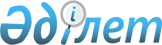 Об организации молодежной практики в городе Алматы в 2012 году
					
			Утративший силу
			
			
		
					Постановление Акимата города Алматы от 1 марта 2012 года N 1/147. Зарегистрировано в Департаменте юстиции города Алматы 19 марта 2012 года за N 924. Утратило силу постановлением Акимата города Алматы от 15 мая 2012 года N 2/433      Утратило силу постановлением Акимата города Алматы от 15.05.2012 N 2/433.      В соответствии с пунктом 2 статьи 27 Закона Республики Казахстан от 23 января 2001 года «О местном государственном управлении и самоуправлении в Республике Казахстан», пунктом 5-7 статьи 7 Закона Республики Казахстан от 23 января 2001 года «О занятости населения», Правилами организации и финансирования молодежной практики, утвержденными постановлением Правительства Республики Казахстан от 19 июня 2001 года № 836 «О мерах по реализации Закона Республики Казахстан от 23 января 2001 года «О занятости населения», акимата города Алматы ПОСТАНОВЛЯЕТ:



      1. Утвердить прилагаемый перечень работодателей, организующих рабочие места для прохождения молодежной практики.



      2. Контроль за исполнением настоящего постановления возложить на первого заместителя акима города Алматы М. Мукашева.



      3. Настоящее постановление вступает в силу с момента государственной регистрации в органах юстиции и вводится в действие по истечении десяти календарных дней после дня его первого официального опубликования.      Аким города Алматы                 А. Есимов

Приложение

к постановлению акимата г.Алматы

от 1 марта 2012 года № 1/147 ПЕРЕЧЕНЬ

работодателей, организующих рабочие места

для прохождения молодежной практикиПримечание: финансирование создаваемых рабочих мест для прохождения молодежной практики будет осуществляться в пределах средств, предусмотренные целевыми трансфертами из средств республиканского бюджета на 2012 год. 
					© 2012. РГП на ПХВ «Институт законодательства и правовой информации Республики Казахстан» Министерства юстиции Республики Казахстан
				№ п/пНаименование работодателяНаименование профессии (специальности)Коли-

чество

орга-

низо-

ванных

рабо-

чих

местРазмер

заработ-

ной платы

в месяц,

тенгеПродол-

житель-

ность

молодеж-

ной

практики(в

месяцах)1Акционерное общество совместное предприятие "Белкамит"Инспектор по кадрам12600061Акционерное общество совместное предприятие "Белкамит"Юрист12600061Акционерное общество совместное предприятие "Белкамит"Специалист в коммерческий департамент12600061Акционерное общество совместное предприятие "Белкамит"Инженер- конструктор12600062Акционерное общество "Национальная компания Казахстан темір жолы"Организация перевозок и управление на железнодорожном транспорте12600063Алатауский районный судЮрист12600063Алатауский районный судПрограммист12600064Акционерное Общество «Страховая компания Альянс полис»Специалист отдела страхования12600065Аппарат акима Алатауского районаЭкономист12600065Аппарат акима Алатауского районаЮрист12600065Аппарат акима Алатауского районаГосударственное и местное управление12600066Аппарат акима Жетысуского районаБухгалтер12600066Аппарат акима Жетысуского районаЭколог12600067Ассоциация Кооперативов собственников помещений "Туран"Юрист12600067Ассоциация Кооперативов собственников помещений "Туран"Теплотехник8Благотвори- тельный Фонд "Счастье своими руками"Оператор ЭВМ12600069Благотвори- тельный фонд женщин-оралман "Нур Коныс"Бухгалтер 126000610Государствен- ное казенное коммунальное предприятие "Городская поликлиника № 13"Терапевт126000610Государствен- ное казенное коммунальное предприятие "Городская поликлиника № 13"Педиатр 126000611Государствен- ное коммунальное казенное предприятие "Городская поликлиника № 9"Терапевт126000611Государствен- ное коммунальное казенное предприятие "Городская поликлиника № 9"Акушер-гинеколог126000612Государствен- ное коммунальное предприятие "Городская поликлиника № 2"Юрист126000612Государствен- ное коммунальное предприятие "Городская поликлиника № 2"Медицинская сестра126000613Государствен- ный фонд развития молодежной политикиПедагог726000614Государствен- ное учреждение «Общеобразо- вательная школа № 102»Учитель начальных классов 126000614Государствен- ное учреждение «Общеобразо- вательная школа № 102»Учитель физики126000615Государствен- ное учреждение «Общеобразо- вательная школа № 80»Учитель начальных классов126000615Государствен- ное учреждение «Общеобразо- вательная школа № 80»Учитель истории126000616Государствен- ное учреждение «Общеобразо- вательная школа № 109»Учитель физкультуры126000616Государствен- ное учреждение «Общеобразо- вательная школа № 109»Учитель химии126000617Государствен- ное учреждение «Школа- гимназия № 148»Учитель начальных классов126000617Государствен- ное учреждение «Школа- гимназия № 148»Учитель русского языка126000618Департамент по контролю и социальной защите по городу АлматыЮрист126000618Департамент по контролю и социальной защите по городу АлматыИнженер126000618Департамент по контролю и социальной защите по городу АлматыЭкономист126000618Департамент по контролю и социальной защите по городу АлматыСоциолог126000619Индивидуальный предприни- матель "Аманат Консалтинг" города АлматыБухгалтер126000620Индивидуальный предпринима- тель "Имандосов Мукагали Бейсенович"Менеджер по продажам 126000621Инновационный тренинг-центр "ID Drive"Специалист по банковскому делу126000621Инновационный тренинг-центр "ID Drive"Маркетолог126000621Инновационный тренинг-центр "ID Drive"Программист126000621Инновационный тренинг-центр "ID Drive"Бухгалтер126000621Инновационный тренинг-центр "ID Drive"Экономист126000621Инновационный тренинг-центр "ID Drive"Менеджер по государственному управлению126000621Инновационный тренинг-центр "ID Drive"Стандартизация, метрология и сертификация126000621Инновационный тренинг-центр "ID Drive"Менеджер гостиничного хозяйства и туризма126000622Коммунальное государствен- ное учреждение Общеобразова- тельная школа № 137 им. Магжана ЖумабаеваУчитель математики126000622Коммунальное государствен- ное учреждение Общеобразова- тельная школа № 137 им. Магжана ЖумабаеваУчитель английского языка126000623Коммунальное государствен- ное учреждение «Основная средняя школа № 174»Учитель географии126000623Коммунальное государствен- ное учреждение «Основная средняя школа № 174»Учитель казахского языка126000624Коммунальное государствен- ное учреждение «Школа- гимназия № 118»Учитель русского языка126000624Коммунальное государствен- ное учреждение «Школа- гимназия № 118»Учитель начальных классов126000625Коммунальное государствен- ное учреждение «Общеобразо- вательная школа № 112»Учитель химии126000625Коммунальное государствен- ное учреждение «Общеобразо- вательная школа № 112»Учитель математики126000626Коммунальное государствен- ное учреждение «Школа- гимназия № 101»Учитель русского языка126000626Коммунальное государствен- ное учреждение «Школа- гимназия № 101»Учитель начальных классов126000627Коммунальное государствен- ное учреждение «Общеобразо- вательная школа № 2»Учитель русского языка и литературы126000627Коммунальное государствен- ное учреждение «Общеобразо- вательная школа № 2»Учитель математики126000628Колледж "Аяжан"Программист126000628Колледж "Аяжан"Делопроизводитель126000629Налоговое управление по Ауэзовскому районуЮрист126000629Налоговое управление по Ауэзовскому районуЭкономист126000630Налоговое управление по Алатаускому районуЮрист126000630Налоговое управление по Алатаускому районуЭкономист126000631Налоговое управление по Бостандыкскому районуЭкономист126000631Налоговое управление по Бостандыкскому районуЮрист126000632Налоговое управление по Турксибскому районуЮрист226000632Налоговое управление по Турксибскому районуАрхивариус226000633Налоговый департамент по городу АлматыБухгалтер126000633Налоговый департамент по городу АлматыЮрист126000633Налоговый департамент по городу АлматыЭкономист126000634Алатауский филиал Народно- демократи- ческой партии "Нур Отан" Государственное и местное управление126000635Ауэзовский филиал Народно- демократи- ческой партии "Нур Отан" Финансист126000636Медеуский филиал Народно- демократи- ческой партии "Нур Отан" Политолог126000637Турксибский филиал Народно- демократи- ческой партии "Нур Отан" Переводчик русского и казахского языков126000638Общественное объединение "Ассоциация женщин Мөлдір"Психолог126000638Общественное объединение "Ассоциация женщин Мөлдір"Переводчик английского языка126000638Общественное объединение "Ассоциация женщин Мөлдір"Переводчик казахского языка126000639Общественное объединение "Детство без границ"Социальный педагог126000639Общественное объединение "Детство без границ"Юрист126000639Общественное объединение "Детство без границ"Преподаватель английского языка126000640Общественное объединение "Добровольное общество инвалидов Турксибского района"Педагог126000641Общественное объединение "Каракоз"Преподаватель начальных классов126000641Общественное объединение "Каракоз"Преподаватель казахского языка126000641Общественное объединение "Каракоз"Преподаватель изобразительного искусства126000641Общественное объединение "Каракоз"Учитель английского языка 126000642Общественное объединение "Международный правозащитный центр" Программист126000643Общественное объединение "Молодежная организация инвалидов "Шарапат"Психолог126000644Общественное объединение "Союз многодетных семей" Турксибского районаПереводчик126000645Общественное объединение Молодежная организация людей с ограниченными возможностями "Жігер"Бухгалтер126000645Общественное объединение Молодежная организация людей с ограниченными возможностями "Жігер"Юрист126000646Общественный Фонд "Информационно- ресурсный центр"Переводчик казахского языка126000646Общественный Фонд "Информационно- ресурсный центр"Программист126000647Общественный фонд «Центр социально- психологи- ческой реабилитации и адаптации для женщин и детей "Родник"Педагог126000648Объединение юридических лиц "Ассоциация школьных общественных организаций"Воспитатель126000648Объединение юридических лиц "Ассоциация школьных общественных организаций"Учитель начальных классов126000649Объединение Юридических Лиц "Ассоциация Жетысу"Бухгалтер126000649Объединение Юридических Лиц "Ассоциация Жетысу"Юрист126000650Объединение Юридических Лиц "Союз кризисных центров"Психолог126000651Объединение Юридических Лиц Ассоциация КСК "Тургын уй"Экономист126000651Объединение Юридических Лиц Ассоциация КСК "Тургын уй"Юрист126000651Объединение Юридических Лиц Ассоциация КСК "Тургын уй"Бухгалтер126000651Объединение Юридических Лиц Ассоциация КСК "Тургын уй"Инженер-энергетик126000652Отдел миграционной полиции Алатауского районаЭкономист226000652Отдел миграционной полиции Алатауского районаЮрист226000653Прокуратура Ауэзовского районаДелопроизводитель226000654Средняя школа № 103Учитель начальных классов126000654Средняя школа № 103Учитель русского языка126000654Средняя школа № 103Учитель английского языка126000655Товарищество с ограниченной ответствен- ностью «Сәт Voуage»Менеджер по туризму126000656Товарищество с ограниченной ответствен- ностью "Инициативы по социальной адаптации"Психолог126000656Товарищество с ограниченной ответствен- ностью "Инициативы по социальной адаптации"Тренер 126000657Товарищество с ограниченной ответствен- ностью "Академия моды "Сымбат"Дизайнер126000657Товарищество с ограниченной ответствен- ностью "Академия моды "Сымбат"Швея126000657Товарищество с ограниченной ответствен- ностью "Академия моды "Сымбат"Технолог одежды126000657Товарищество с ограниченной ответствен- ностью "Академия моды "Сымбат"Специалист по художественному ткачеству126000657Товарищество с ограниченной ответствен- ностью "Академия моды "Сымбат"Портной126000658Товарищество с ограниченной ответствен- ностью "Businessclass"Экономист126000658Товарищество с ограниченной ответствен- ностью "Businessclass"Бухгалтер126000659Товарищество с ограниченной ответствен- ностью "Compnettech- nologу"Программист126000659Товарищество с ограниченной ответствен- ностью "Compnettech- nologу"Бухгалтер126000660Товарищество с ограниченной ответствен- ностью "TuMsoft"Финансовый аналитик126000660Товарищество с ограниченной ответствен- ностью "TuMsoft"Менеджер по продажам126000661Товарищество с ограниченной ответствен- ностью "Алматинское Учебно-про- изводственное предприятие № 1 Казахского общества слепых"Юрист126000661Товарищество с ограниченной ответствен- ностью "Алматинское Учебно-про- изводственное предприятие № 1 Казахского общества слепых"Экономист126000661Товарищество с ограниченной ответствен- ностью "Алматинское Учебно-про- изводственное предприятие № 1 Казахского общества слепых"Менеджер126000662Товарищество с ограниченной ответствен- ностью "Казак балык"Бухгалтер126000663Товарищество с ограниченной ответствен- ностью "Компания Аймер-сервис"Бухгалтер126000664Товарищество с ограниченной ответствен- ностью "Медиа Империя"Менеджер126000664Товарищество с ограниченной ответствен- ностью "Медиа Империя"Программист126000664Товарищество с ограниченной ответствен- ностью "Медиа Империя"Юрист126000665Товарищество с ограниченной ответствен- ностью "Медицинский массажный центр "Сейткулова Ербола" Массажист126000665Товарищество с ограниченной ответствен- ностью "Медицинский массажный центр "Сейткулова Ербола" Бухгалтер 126000666Товарищество с ограниченной ответствен- ностью "Экспе- риментальное предприятие Казахского Общества Слепых"Дизайнер126000667Товарищество с ограниченной ответствен- ностью «Аксай»Инженер-технолог хлебобулочных и кондитерских изделий126000667Товарищество с ограниченной ответствен- ностью «Аксай»Бухгалтер126000667Товарищество с ограниченной ответствен- ностью «Аксай»Экономист126000667Товарищество с ограниченной ответствен- ностью «Аксай»Маркетолог126000667Товарищество с ограниченной ответствен- ностью «Аксай»Менеджер по продажам126000667Товарищество с ограниченной ответствен- ностью «Аксай»Инспектор по кадрам126000668Товарищество с ограниченной ответствен- ностью «Корпорация Прогресс»Геодезист126000669Турксибский районный отдел образованияЮрист126000669Турксибский районный отдел образованияСтатист126000670Управление внутренних дел Ауэзовского района Юрист126000671Управление внутренних дел Бостандыкского районаПереводчик казахского языка126000671Управление внутренних дел Бостандыкского районаПедагог-психолог126000672Управление Государствен- ного санитарно- эпидемиологи- ческого надзора по Турксибскому районуСтатист126000673Управление жилья города АлматыПереводчик казахского языка126000673Управление жилья города АлматыАрхивариус126000673Управление жилья города АлматыЮрист126000674Управление по делам обороны Жетысуского района города АлматыПсихолог126000674Управление по делам обороны Жетысуского района города АлматыЮрист126000675Управление юстиции Турксибского районаАрхивариус126000675Управление юстиции Турксибского районаЭкономист 126000676Филиал Рес- публиканского Государствен- ного предприятия "Республи- канский научно- методический центр развития технического и профессио- нального образования и присвоения квалификации Министерства образования и науки Республики Казахстан по города АлматыЭкономист 126000676Филиал Рес- публиканского Государствен- ного предприятия "Республи- канский научно- методический центр развития технического и профессио- нального образования и присвоения квалификации Министерства образования и науки Республики Казахстан по города АлматыПрограммист126000676Филиал Рес- публиканского Государствен- ного предприятия "Республи- канский научно- методический центр развития технического и профессио- нального образования и присвоения квалификации Министерства образования и науки Республики Казахстан по города АлматыУчитель начальных классов126000677Центр социальной поддержки семьи "Дана"Психолог126000678Частная школа «Сенім»Преподаватель хореографии126000678Частная школа «Сенім»Учитель сольного и вокального пения126000678Частная школа «Сенім»Учитель физики126000678Частная школа «Сенім»Учитель изобразительного искусства126000678Частная школа «Сенім»Учитель начальных классов 126000679Балхаш- Алакольский Департамент экологии Комитета экологического регулирования и контроля Министерства охраны окружающей среды Республики КазахстанЭколог226000680Прокуратура Алатауского районаЮрист226000681Прокуратура Алмалинского районаЮрист226000682Налоговое управление по Жетысускому району города АлматыФинансист126000682Налоговое управление по Жетысускому району города АлматыЮрист126000683Государствен- ное коммунальное предприятие   «Центр ин- форматизации и анализа акимата города Алматы»Политолог126000683Государствен- ное коммунальное предприятие   «Центр ин- форматизации и анализа акимата города Алматы»Социолог126000684Общественное объединение "Молодежное крыло "Жас Отан" при Народно демо- кратической партии "Нур-Отан"Бухгалтер126000684Общественное объединение "Молодежное крыло "Жас Отан" при Народно демо- кратической партии "Нур-Отан"Юрист126000684Общественное объединение "Молодежное крыло "Жас Отан" при Народно демо- кратической партии "Нур-Отан"Государственное и местное управление126000684Общественное объединение "Молодежное крыло "Жас Отан" при Народно демо- кратической партии "Нур-Отан"Программист126000684Общественное объединение "Молодежное крыло "Жас Отан" при Народно демо- кратической партии "Нур-Отан"Экономист126000684Общественное объединение "Молодежное крыло "Жас Отан" при Народно демо- кратической партии "Нур-Отан"Дизайнер- архитектор126000685Товарищество с ограниченной ответствен- ностью "ASSYL TRAVEL"Менеджер по туризму126000686Налоговое управление по Медеускому району города АлматыЭкономист126000686Налоговое управление по Медеускому району города АлматыФинансист126000687Налоговое управление по Алмалинскому району города АлматыЭкономист1 26000687Налоговое управление по Алмалинскому району города АлматыФинансист126000688Аппарат акима Алмалинского районаИнженер-технолог126000688Аппарат акима Алмалинского районаЮрист126000689Акционерное общество «Kaspi Bank»Финансист126000690Управление по делам обороны Турксибского района города АлматыПсихолог126000690Управление по делам обороны Турксибского района города АлматыЮрист1260006ИТОГО200